DISPOSITION OF GRIEVANCE – RÈGLEMENT DU GRIEFParticulars of disposition of grievance (describe carefully and indicate at what step or stage of grievance procedure case was finally closed):Exposé du règlement du grief (décrire le règlement d’une façon précise et signaler à quelle étape de la procédure le grief a été réglé ou abandonné):cope/sepb 491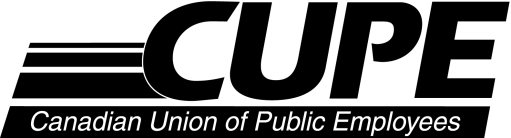 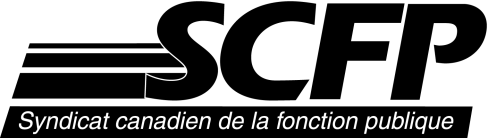 GRIEVANCE FORMFORMULAIRE DE GRIEFCase No.No. du dossierLocal No.No. de Section localeLocal No.No. de Section localeLocal No.No. de Section localeLocal No.No. de Section localeEmployerEmployeurEmployeeEmployé(e)DepartmentDépartementClassificationClassificationClassificationSupervisorSuperviseur(e)Employee #No de l’employé(e)Employee #No de l’employé(e)Employee #No de l’employé(e)Employee #No de l’employé(e)	TO	ÀSeniority dateDate d’anciennetéSeniority dateDate d’anciennetéSeniority dateDate d’anciennetéSeniority dateDate d’ancienneté	TO	ÀPhone #No. de téléphonePhone #No. de téléphonePhone #No. de téléphonePhone #No. de téléphone(H)(R)(W)(B)(W)(B)Phone #No. de téléphonePhone #No. de téléphonePhone #No. de téléphonePhone #No. de téléphone(H)(R)(W)(B)(W)(B)Grievance LevelNiveau de grief1  2  3  OtherAutre  OtherAutre  OtherAutre  AddressAdresseAddressAdresseI/We the undersigned claim thatJe/Nous soussigné(es) affirmons que    Therefore I/we request thatDonc je/nous demandons que  Signature of employee(s) and/or union officerSignature de l’employé(e) ou des employé(e)s et/ou d’un(e) dirigeant(e) syndical(e)Signature of employee(s) and/or union officerSignature de l’employé(e) ou des employé(e)s et/ou d’un(e) dirigeant(e) syndical(e)Signature of employee(s) and/or union officerSignature de l’employé(e) ou des employé(e)s et/ou d’un(e) dirigeant(e) syndical(e)GrievorPlaignant(e)Date Union officerDirigeant(e) syndical(e)Date Date of settlementIn favour of employee?Date du règlement En faveur de  l’employé(e)?(Yes)	(Oui)		 (No)   (Non)Signature of employerrepresentativeSignature of employerrepresentativeSignature du/de la  représentant (e) de l’employeurSignature of shop steward or other union officerSignature du/de la délégué(e)syndical(e) ou autre dirigeant(e) syndical(e)Date